Домашнее задание по сольфеджио 4 классВыполните письменное задание в тетради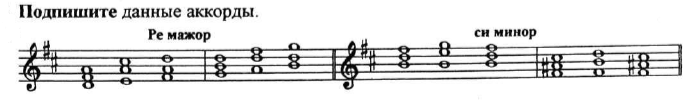 Записанные аккорды сыграйте и пропойте.                                                                                                    Дорогие ребята и родители! По всем вопросам (непонятная тема, трудности с домашним заданием и др.) можно и нужно писать мне на почту darsert.solf@gmail.com